Skriv rätt form av faireSkriv rätt form av demonstrativa pronomen (ce, cet, cette, ces)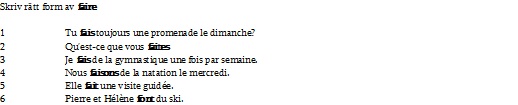 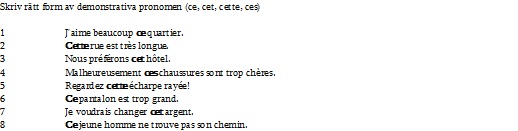 1Tu..........................toujours une promenade le dimanche?2Qu'est-ce que vous......................................?3Je.......................de la gymnastique une fois par semaine.4Nous.......................de la natation le mercredi.5Elle.......................une visite guidée.6Pierre et Hélène.......................du ski.1J'aime beaucoup..................quartier.2..................rue est très longue.3Nous préférons....................hôtel.4Malheureusement..................chaussures sont trop chères.5Regardez...................écharpe rayée!6..................pantalon est trop grand.7Je voudrais changer.................argent.8..................jeune homme ne trouve pas son chemin.